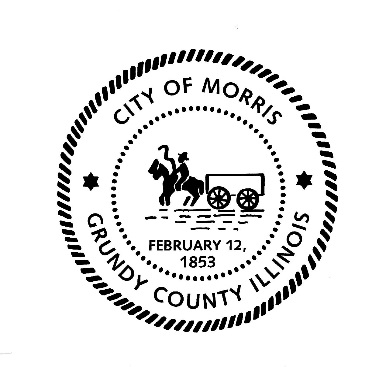 CITY OF MORRIS RAFFLE REPORTING FORMThe organization conducting the raffle shall furnish to the City of Morris documentation evidencing the organization’s gross receipts, expenses and net proceeds from each raffle and the distribution of net proceeds as required under Section 6 of the Raffles Act (230 ILCS 15/6) within thirty (30) days of the completion of each raffle.  If a license is valid for more than thirty (30) days, the report shall be made monthly.Please use this form to provide documentation:Name of organization: ___________________________________________________________Address: ______________________________________________________________________________Raffle Manager: ______________________________________________________________________________Date of raffle: ______________________________________________________________________________Gross receipts from raffle: ________________________________________________________Raffle expenses: ______________________________________________________________________________Net proceeds from raffle: _________________________________________________________The net proceeds from the raffle were distributed to whom (i.e. organization fund, individual, institution).______________________________________________________________________________This form will be filed with the organization’s original Raffle Application.Return to:	City of Morris		700 N. Division Street		Morris, IL 60450		cadair@morrisil.orgC:\Heather\My Documents\CITY OF MORRIS\Raffle Act\Raffle Reporting Form.docx